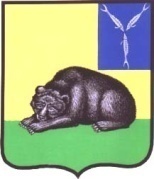 АДМИНИСТРАЦИЯВОЛЬСКОГО  МУНИЦИПАЛЬНОГО  РАЙОНА
САРАТОВСКОЙ  ОБЛАСТИ412900,  Саратовская  область,
г. Вольск, ул. Октябрьская, 114
   Тел.:(845-93) 7-20-17
Факс:(845-93) 7-07-45E-mail: volskadm@mail.ru                                  № на №			   отУважаемая Людмила Петровна!В ответ на Вашу телефонограмму № 226 направляю  информацию о проведении систематических встреч с населением, руководителей органов местного самоуправления Вольского муниципального района в период с 10 марта 2015 года по 6  апреля 2015 года включительно, согласно таблицам, указанным в приложении.Приложение: 3 (три) страницы.  С уважением,Глава  администрации муниципального района                                                                  И.И.ПивоваровМ.В.Пятерниковател.7-04-36Приложение 1.Информация о количестве проведенных встреч с жителями главой администрации и заместителями главы администрации.Приложение 2.Информация о проведенных встречах с жителями.Приложение 3.Ориентировочный план-график проведения встреч главой администрации с жителями на текущий месяц.Министрупо делам территориальных образований Саратовской области  Л.П. Жуковской Наименование районаКоличество проведенных встреч главой администрации муниципального района(городского округа)Количество проведенных встреч главой администрации муниципального района(городского округа)Количество проведенных встреч заместителями главы администрации муниципального района(городского округа)Количество проведенных встреч заместителями главы администрации муниципального района(городского округа)Наименование районавсего за 2015 годза отчетный период(месяц)всего за 2015 годза отчетный период(месяц)Вольский муниципальный район43178Наименование районаДата, время и место проведения, количество присутствующих Обсуждаемые вопросыУчастники от Правительства Саратовской области органов местного самоуправления МР (городского округа), организацийВольский муниципальный район16.03.201517.30ДК п. Клены107 человекВстреча с жителями:О восстановлении изоляции теплоцентралей в п. Клены.О восстановлении обратного водоснабжения.О деятельности ООО «Новые технологии».О ремонте цоколя д. №24.О оплате за услуги ЖКХ.О повышенном уровне шума от завода.Глава администрацииВольского муниципального районаИ.И.ПивоваровВольский муниципальный район19.03.201516.00г. Вольск ул. Плеханова, д.8 «Б»(придомовая территория)4 человекВстреча с жителями:О проведении ремонтных работ в муниципальных квартирах.Заместитель главы администрации по жизнеобеспечению и безопасностиМ.А.БолмосовВольский муниципальный район23.03.201517.30ГОПУ СО «Вольский педагогический колледж им.Ф.И.Панферова»81 человекВстреча с жителями:Об установки автобусного павильона на остановке «З-я Комсомольская».О санитарном состоянии территории прилегающей к магазину «Гроздь».О вывозе мусора с территории д.160 «А» ул. Водопьянова.О вывозе мусора, снесенного многоквартирного д.238.О плохом санитарном состоянии территории прилегающей к магазину «Гроздь».Глава администрации Вольского муниципального районаИ.И.ПивоваровВольский муниципальный район25.03.201516.00г. Вольск п. Клёны, д.6(придомовая территория)10 человекВстреча с жителями:Об определении принадлежности коммуникационных линий идущих по фасаду дома.Заместитель главы администрации по жизнеобеспечению и безопасностиМ.А.БолмосовВольский муниципальный район25.03.201517.00г. Вольск п. Клёны, д.6(придомовая территория)15 человекВстреча с жителями:Об определении принадлежности коммуникационных линий идущих по фасаду дома.Заместитель главы администрации по жизнеобеспечению и безопасностиМ.А.БолмосовВольский муниципальный район27.03.201516.00г. Вольск ул. Л.Толстого, д.127(придомовая территория)7 человекВстреча с жителями:О завышенных показаниях за услуги ОДН.Заместитель главы администрации по жизнеобеспечению и безопасностиМ.А.БолмосовВольский муниципальный район30.03.201511.00Детский сад ЗАТО Шиханы40 человекВстреча с жителями:Об оказании содействия в проведении капитального ремонта в здании детского сада.Глава Вольского муниципального районаА.И.КрасновВольский муниципальный район30.03.201514.00г. Вольск ул. Пятницкого, д.8(придомовая территория)7 человекВстреча с жителями:о проблемах в системе водоснабжения.Заместитель главы администрации по жизнеобеспечению и безопасностиМ.А.БолмосовВольский муниципальный район31.03.201514.00г. Вольск ул. Львова, д.197(придомовая территория)5 человекВстреча с жителями:о проблемах в системе водоотведения.Заместитель главы администрации по жизнеобеспечению и безопасностиМ.А.БолмосовВольский муниципальный район31.03.201516.00г. Вольск ул. Пятницкого, д.8(придомовая территория)6 человекВстреча с жителями:о ремонте кровли МКД.Заместитель главы администрации по жизнеобеспечению и безопасностиМ.А.Болмосов1.04.201516.00г. Вольск ул. Кольцова, д.7(придомовая территория)8 человекВстреча с жителями:О завышенных показаниях за услуги ОДН.Заместитель главы администрации по жизнеобеспечению и безопасностиМ.А.Болмосов3.04.201517.30МОУ СОШ №17 (начальная школа)78 человекВстреча с жителями:О завышенных показаниях за услуги ОДН за электричество и воду.Благоустройство придомовых территорий.О добавлении остановки на маршруте Конечная –Химчистка.Глава администрации Вольского муниципального районаИ.И.ПивоваровНаименование районаДата проведения (ориентировочно)Место проведенияВольский муниципальныйрайон24 апреля 2015 г.ГАПОУ СО ССО «Вольский технологический колледж»